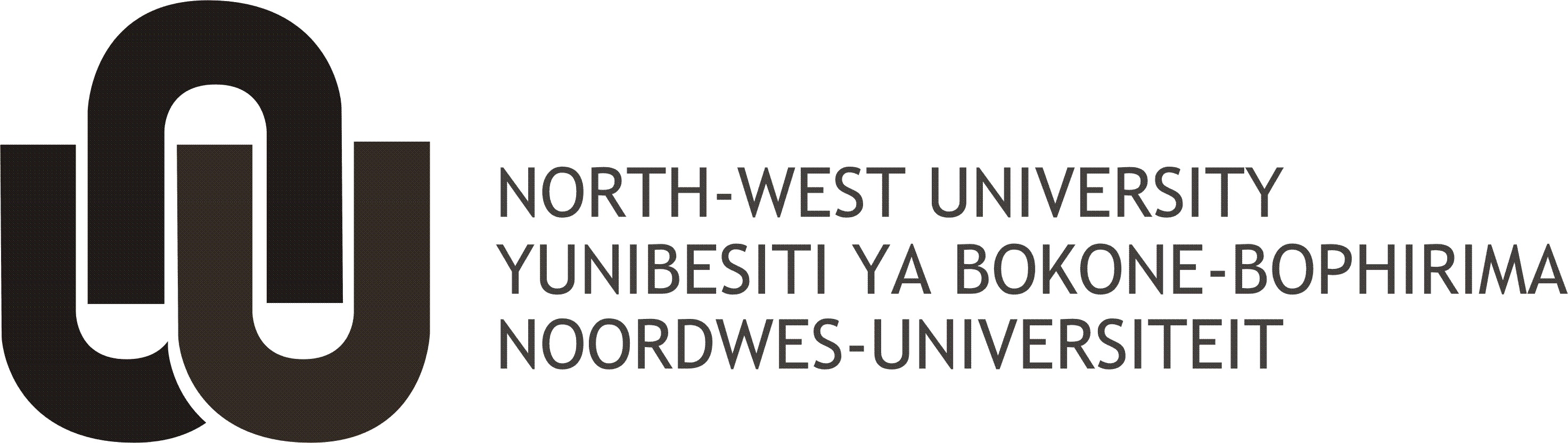 MATERIAL TRANSFER AGREEMENT FOR HUMAN BIOLOGICAL MATERIALS(herein referred to as “the Agreement”)Entered into and between The NORTH-WEST UNIVERSITY, a public higher education institution and a juristic person established in terms of the Higher Education Act No. 101 of 1997represented by the Chief Director:  Technology Transfer and Innovation Support Office and duly authorised thereto by a Schedule of Authority by the CouncilFrom: Office of the Registrar, Building F1, 11 Hoffman Street, Potchefstroom, 2531(hereinafter referred to as “the Provider”) And________________________________________Registration number _______________________herein represented by ___________________________in his capacity as _____________________________________________duly authorised theretoFrom: ________________________________________________________________(hereinafter referred to as “the Recipient”)ANDTHE HEALTH RESEARCH ETHICS COMMITTEE(hereinafter referred to as “the HREC”)THE PARTIES AGREE AS FOLLOWS:1.	OBJECTIVEThe objective of this Agreement is to set out a framework within which the Parties will engage in the transfer, use and other processing of the Materials. 2.	DEFINITIONS2.1	“Agreement” means this Agreement and all annexures and amendments thereto;2.2	“Benefit” means, amongst others, the sharing of information; use of research results; royalties; acknowledgement of the Provider as the source of the Materials; publications rights; transfer of technology or Materials; and capacity building; 2.3	“Benefit sharing” means the process or act of sharing in the benefits that derive from the Project in a manner that is fair and equitable;2.4	“Biobank” means an institution or unit thereof that safeguards an organised collection of Human Biological Material and associated data from different individuals, which are usually kept for an unlimited period of time, for the purposes of health research;2.5	“Country” means the Republic of South Africa;2.6	“Custodian” means a person or entity entrusted by the Donor with safeguarding and protecting the Materials;2.7	“Data” means any information, including personal information in any form derived directly or indirectly during the conduct of research or clinical care;2.8	“Donor” means a person who has donated Materials to be used for health research purposes and/or teaching;2.9	“Human Biological Materials” means Material from a human being including but not limited to Deoxyribonucleic Acid (DNA), Ribonucleic Acid (RNA), blastomeres, polar bodies, cultured cells, embryos, gametes, progenitor stem cells, tissues and growth factors and any modifications or derivatives thereof;2.10	“Health Research Ethics Committee” means a Health Research Ethics Committee which is registered with the South African National Health Research Ethics Council;2.11	“Intellectual Property Rights” means statutory and other proprietary rights resulting from creation of the human mind such as copyright, patents, scientific works, discoveries and trademarks; 2.12	“Informed Consent” means a formal agreement that a Donor (with legal capacity to do so) signs to give permission for donation of Materials, after being informed about the project and includes an on-going information sharing process which allows a Donor to consent to participate and determine whether and how their Materials will be utilised in the Project, as approved by the HREC from time to time; 2.13	“Materials” means Human Biological Materials and Data; 2.14	“Parties” means the Provider, the Recipient and the HREC;2.15	“Project” means the health research project for which the Materials will be used;2.16	“Research Results” means all products of the research, whether tangible or intangible; 2.17	“Secondary Use” means use of the Materials for health research purposes other than the uses determined in the approved protocol; and 2.18	“Termination Report” means a report prepared by the Recipient and submitted to the Provider on termination of the Project. 3.	AGREEMENT3.1	The Provider hereby transfers the Materials to the Recipient, and the Recipient accepts the Materials from the Provider as fully described in Annexure A. 3.2	The Parties agree to conduct themselves hereunder in compliance with South African laws and policies, that no Materials shall be transferred for purposes of a health research project that has not been approved by an HREC. 3.3	The Provider remains custodian of the Materials; and the donor remains the owner of the material until such materials are destroyed. 3.4	Each Party undertakes to engage with the other in the utmost good faith and to conduct itself with the highest ethical standards and comply with all applicable legislation, including but not limited to, the legislative ban on the sale of or trade in tissues, gametes, blood or blood products. 3.5	This Agreement is subject to the suspensive condition that, and is of no force or effect unless and until, the HREC has approved the Project of which this Agreement forms a part and the HREC has approved this Agreement. 4.	OBLIGATIONS OF THE PROVIDER4.1	The Provider must obtain the necessary permits and authorisations for export of Materials.4.2	The Provider shall inform the HREC and the relevant Donor(s) should the Provider be informed that the Materials have become identifiable for any reason whatsoever. 	4.3	The Provider must obtain informed consent from the Donor(s), where reasonably possible, and approval from the HREC, for any further uses of the Material. 5.	OBLIGATIONS OF THE RECIPIENT5.1	The Recipient may only carry out research according to the protocol approved by the HREC. 5.2	The Recipient shall protect and keep the Material confidential. 5.3	The Recipient may not transfer or otherwise provide the Material to any party, other than those parties listed in Annexure A, without approval of the HREC. 5.4	Should the Materials become identifiable for any reason whatsoever, the Recipient must inform the Provider without delay. 5.5	The Recipient shall deliver feedback to the Provider on the development and progress made with regard to the Project by supplying the Provider with updated information where relevant and in terms of applicable ethical and legal requirements. 5.6	The Recipient agrees that the Material will be located at: (entity details)6.	OBLIGATIONS OF THE HREC6.1	The obligations of the HREC are to: 6.1.1	review and approve research proposals and protocols that require the transfer of Materials;6.1.2	review and grant approval of this Agreement to ensure that it adequately safeguards the Material and the ethical requirements set out herein; and 6.13	review and approve all Secondary Use research of the Material transferred. 6.2	The HREC will be the last party to sign this Agreement and will only do so, after all the provisions set out herein, have been satisfied. 7.	BENEFIT SHARING7.1	The sharing of benefits should be discussed and negotiated between the Provider and Recipient before Materials are transferred to the Recipient. 7.2	The Parties agree to Benefit Sharing as detailed in Annexure B. 8.	DURATION OF AGREEMENTThis Agreement will commence and become effective on the date it is signed by the HREC and shall continue until the Project terminates. 	9.	TERMINATION OF PROJECT9.1	When the Project terminates, for any reason whatsoever, the Recipient shall provide the Provider and the HREC with a Termination Report. 9.2	The Termination Report will include, inter alia, reasons for termination, the status of the Project as at termination and the current status of the Materials. 9.3	Termination of the Project may occur under one or more of the following circumstances: 	9.3.1	the Project reaches completion; 	9.3.2	the Project cannot be carried out by the Recipient for the following reasons: 9.3.2.1	the donors withdraw consent for use as contemplated hereunder and in such numbers as to render continuation of the Project impracticable or impossible; 9.3.2.2	the Recipient entity dissolves, winds-up or ceases to continue operating for any reason whatsoever;9.3.2.3	the HREC withdraws approval for the Project in its entirety;9.3.2.4	either Party terminates the Agreement on reasonable notice; or 9.3.2.5	a force majeure makes continuance of the Project impracticable or impossible. 9.4	The Recipient will on termination of the Project, immediately discontinue using the Material for any purpose whatsoever. 9.5	Destruction, return to the Provider or transfer of Materials will be undertaken by the Recipient, or any other arrangements made, with the express approval of the HREC. 10.	INFORMED CONSENT10.1	The Provider must obtain an informed consent from the Donor(s) to provide Materials to the Recipient to undertake the Project as contemplated. 10.2	The Provider must furnish the completed consent form from the donors together with the project protocol to the HREC for approval. 10.3	The Provider must submit the informed consent form for Secondary Uses of the Material to the HREC should the need arise for Secondary Use. 10.4	The Provider must inform the donors of developments or progress made by the Recipient in the Project and which is relevant to the Donor(s) Informed Consent. 11.	DISPUTE SETTLEMENT 11.1	Should a dispute arise between the Parties in connection with this Agreement, the Parties must, within a period of 14 (fourteen) days after the date on which the dispute arose (the Dispute Date) meet to discuss the dispute and endeavour to resolve the dispute amicably, by mutual agreement. 11.2	If the Parties are unable to resolve the dispute in terms of 11.1 within 30 (thirty) days from the Dispute Date, the dispute will be referred to the senior management of the respective Parties for resolution. Senior management will use their best endeavours to resolve the dispute and their determination will be final and binding and will be carried into effect by the Parties. 11.3	If senior management of the respective Parties are unable to resolve the dispute within a period of 30 (thirty) days after it has been referred to them, either Party may institute action in accordance with South African laws, in a South African court, unless the Parties agree to resolve such dispute by arbitration in terms of a separate arbitration agreement. 12.	INTELLECTUAL PROPERTY12.1	Intellectual property will be dealt with through relevant laws related to the applicable protocol and underlying third party agreements, as far as there are any. 12.2	The Parties acknowledge that the intellectual properly under this transaction was created with support from the South African Government; and is subject to the requirements of the South African Intellectual Property Rights from Publicly Financed Research and Development Act, 2008 and its regulations ("Act 51 of 2008"). The South African Government has certain rights to the intellectual property in terms of sections 11(1)(e), 11(2) and 14 of Act 51 of 2008.13.	CONFIDENTIALITY 13.1	The Recipient shall keep the identity of the Donor(s) and the Materials secure and confidential at all times. 13.2	Confidentiality includes, but is not limited to the properties; characteristics; content; composition; potential secondary uses; and methods of use of the Material.  13.3	The Provider and the Recipient shall treat all information relating to the nature and processes of the research in whatever form confidential. 14.	PUBLICATIONS & PUBLICITY14.1	Authorship of publications emanating from the use of the Materials hereunder must be in keeping with the International Committee of Medical Journal Editors Authorship Guidelines (http://www.icmje.org/icmje-recommendations.pdf) as amended from time to time. 14.2	Where the Recipient wishes to publish any information concerning the Project (in either oral or written form), the Provider must be notified and provided with a copy of the publication at least 10 (ten) days prior to submission of the proposed publication. 14.3	The Provider must inform the Recipient whether any information related to the publication must be removed or included and provide reasons to substantiate the removal or addition of such information. 14.4	The Provider must be supplied with a final copy of the publication before publication by the Recipient. The Recipient must acknowledge the Provider’s contribution of the Material unless otherwise requested by the Provider. 14.5	Neither Party shall use the name of the other Party or its employees in any advertisement, press release or other publicity without prior written approval of the other Party. 14.6	Notwithstanding the above, and where relevant, publications must be subjected to the applicable protocol and relevant third party agreements. 15.	INDEMNITY15.1	The Provider gives no warranty that the Materials are fit for the use and purpose for which they are transferred hereunder, or that they have any particular qualities or characteristics. 15.2	The Provider will not be liable to the Recipient for any claims or damages arising from the Recipient’s use of the Material. 16.	DOMICILIA AND NOTICES 16.1	The Provider choose as its domicilium citandi et executandi for all purposes arising from this Agreement, the addresses specified below: 	Attention:	____________________________	Physical:	____________________________	Postal: 		____________________________	Telefax: 	____________________________	Email: 		____________________________16.2	The Recipient choose as its domicilium citandi et executandi for all purposes arising from this Agreement, the addresses specified below: 	Attention:	____________________________	Physical:	____________________________	Postal: 		____________________________	Telefax: 	____________________________	Email: 		____________________________16.3	The HREC choose as its domicilium citandi et executandi for all purposes arising from this Agreement, the addresses specified below: 	Attention:	____________________________	Physical:	____________________________	Postal: 		____________________________	Telefax: 	____________________________	Email: 		____________________________16.4	Either Party may amend its domicilium citandi et executandi by means of written notice to the other Party. 16.5	Any notice, request, consent or communication made between Parties pursuant to this Agreement shall be in writing and shall be delivered by hand, or sent by prepaid registered post or by fax or email. 16.6	A notice, request, consent or communication is presumed unless the contrary is proven, to have been given: 16.6.1	if hand delivered during business hours on a business day, on the day of delivery; 16.6.2	if posted by prepaid registered post, 5 (five) business days after the date of posting thereof; or 16.6.3	if sent by email, on the first business day following the day of sending of such email. 16.7	Notwithstanding anything to the contrary contained or implied in this Agreement, a written notice or communication actually received by one of the Parties from another including by way of facsimile transmission, shall be adequate written notice or communication to such Party. 17.	GENERAL17.1	This Agreement embodies the entire agreement between the Parties and no provision hereof may be altered or amended without the written mutual consent of the Parties. 17.2	Neither Party may assign or cede any benefit, obligation or interest it may have in this Agreement to any other person without the prior written consent of the other Party and the approval of the HREC. 17.3	Neither Party is regarded as having waived, or is precluded in any way from exercising any right under or arising out of this Agreement by reason of such Party having at any time extended any extension of time for, or having shown any indulgency to, the other Party with reference to any performance of any obligation under this Agreement, or having failed to enforce, or delayed in enforcing any right of action against the other Party. 17.4	This Agreement constitutes the sole record of the Agreement between the Parties in regard to the subject matter hereof and replaces any prior Agreement, which may exist between the Parties. 17.5	No Party will be bound by any representation, express or implied term, warranty, promise or the like not recorded in this Agreement. 17.6	Any amendments to this contract are of no force and effect unless reduced to writing and signed by the Parties. 17.7	No extension of time or indulgence by any Party will be deemed in any way to affect, prejudice or derogate from the rights of the Party in any respect under this Agreement nor will it in any way be regarded as a waiver of any rights hereunder or a novation of this Agreement. 17.8	The rule that an Agreement will be interpreted against the Party that drafted it shall not apply to this Agreement. 17.9	In the event of any one or more of the provisions of this Agreement being held for any reason to be invalid, illegal or unenforceable in any respect, such invalidity, illegality or unenforceability will not affect any other provision of this Agreement, and this Agreement shall be construed as if such invalid, illegal or unenforceable provision was not a part of this Agreement, and the Agreement shall be carried out as nearly as possible in accordance with its original terms and intent. 17.10	The Recipient receives only the rights as set out in this agreement and these rights are not exclusive to the Recipient. 18.	AUTHORITY Each Party signing this Agreement and on behalf of a Party hereto, hereby warrants in his or her official capacity that he or she is duly authorised by such Party to do so. 19.	COUNTERPART SIGNING OF THIS AGREEMENT 19.1	The Parties agree that this Agreement may be signed at different times and in different places, and in copy provided the content of the Agreement and signatures are exact replicas (counterparts) of the originals when put together. 19.2	The signed Agreements when put together shall constitute a binding agreement between the Parties. THUS DONE AND SIGNED on behalf of the Parties by their duly authorised representatives, in the presence of the undersigned witnesses, at the places appearing in the appropriate spaces below, on the dates as specified. ANNEXURE ATo be completed by the Provider and/or RecipientThe Responsible Party who will obtain the necessary permits and authorisations and arrange appropriate transport for the Material to be transferred is: __________________________________________________________________________________________________________________________________________________________________Description of health research project under which the Materials will be used on transfer: __________________________________________________________________________________________________________________________________________________________________Specific experimental tests that the Materials will be subjected to on transfer:__________________________________________________________________________________________________________________________________________________________________Parties other than the Recipient to whom the Materials might be transferred as required by the Project:_________________________________________________________________________________Quantity of Materials required to be transferred: _________________________________________________________________________________Preferred method of transfer of Materials: _________________________________________________________________________________Period within which Materials will be transferred: _________________________________________________________________________________Frequency of exporting of Materials: _________________________________________________________________________________Process of destruction of Materials: _________________________________________________________________________________How confidentiality will be maintained should Materials be released into the public domain: _________________________________________________________________________________ANNEXURE BBenefit Sharing Arrangement between the Recipient and Provider __________________________________________________________________________________________________________________________________________________________________________________________________________________________________________________________________________________________________________________________________________________________________________________________________________________________________________________________________________________________________________________________________________________________________________________________________________________________________________________________________________________________________________________________________________________________________________________________________________________________________________Duly authorised and on behalf of the Providing InstitutionFull name: Tel: Designation:Signature: Signed at ___________________ on this the ______ day of _________________ 2018.Witness 1:   ________________________       Witness 2: ________________________Duly authorised and on behalf of the Recipient InstitutionFull name: Tel: Designation:Signature: Signed at ___________________ on this the ______ day of _________________ 2018.Witness 1:   ________________________       Witness 2: ________________________Duly authorised and on behalf of the Health Research Ethics CommitteeFull name: Tel: Designation:Signature: Signed at ___________________ on this the ______ day of _________________ 2018.Witness 1:   ________________________       Witness 2: ________________________